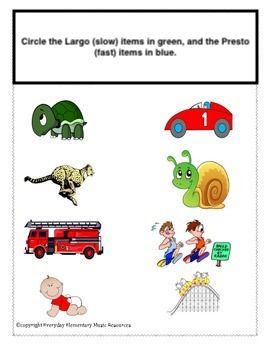 Grade Primary Music Assignment for Ms. Marchand.  Email a list of items that are Largo and Presto to kayla.marchan@gnspes.ca